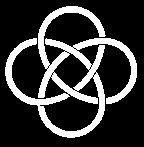 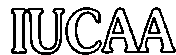 Tender forSpecial Purpose Computing Facility for Gravitational Wave ResearchatInter-University Centre for Astronomy and AstrophysicsPost Bag -4, Ganeshkhind, Savitribai Phule Pune University Campus,Pune 411 007.Financial BidFinancial Bid - Part B  “Special Purpose Computing Facility for Gravitational Wave Research”Inter-University Centre for Astronomy and Astrophysics (IUCAA)Post Bag 4, Ganeshkhind, Savitribai Phule Pune University Campus,Pune 411 007, IndiaName of Work   :   Special Purpose Computing Facility for Gravitational Wave Research at IUCAAA.	Name of Vendor / Firm / Company		____________________________																	____________________________Postal Address					____________________________ 					____________________________Telephone Off.				____________________________	          	Telex / Fax					____________________________          	Email ID					____________________________  						Signature & seal of BidderPrice Schedule Special Purpose Computing Facility for Gravitational Wave Research Price Schedule (Amount in words----------------------------------------------------------------------------------------------)                                                                                                            Signature & seal of Bidder(For optional items, prices should be inclusive of 5 years warranty. Purchase of optional items will be decided on availability of funds)     Sr.NoItem DescriptionQtyRateAmount1Special Purpose Computing Facility for Gravitational Wave Research at IUCAA (item wise break up to be enclosed)2Installation & Commissioning 3Other charges if anyGross Total